Markers used within dynamic trialsSJN - Sternum Jugular NotchCV7 - Cervical Vertebrae 7LSAJ – Left Scapula-Acromioclavicular JointRSAJ – Right Scapula- Acromioclavicular JointLHLE – Left Lateral Epicondyle of HumerusRHLE – Right Lateral Epicondyle of HumerusLRSP – Left Radius-Styloid ProcessLUSP – Left Ulna-Styloid ProcessRRSP – Right Radius-Styloid ProcessRUSP – Right Ulna-Styloid ProcessRASIS – Right anterior superior iliac spineLASIS – Left anterior superior iliac spineRPSIS – Right posterior superior iliac spineLPSIS – Left posterior superior iliac spineRTH1, 2, 3 ,4 – Rigid 4 marker cluster on the lateral right thighLTH1, 2, 3, 4 - Rigid 4 marker cluster on the lateral left thighRFLE – Right Femoral Lateral EpicondyleLFLE - Right Femoral Lateral EpicondyleRSK1, 2, 3, 4 - Rigid 4 marker cluster on the lateral right shankLSK1, 2, 3, 4 - Rigid 4 marker cluster on the lateral left shankRFAL – Right Fibula Apex of Lateral MalleolusLFAL – Left Fibula Apex of Lateral MalleolusRHAL – Right HalluxLHAL – Left HalluxRCAL – Right Calcaneus LCAL – Left CalcaneusR5MTP – Right 5th MTPRB5MTP – Base of the right 5th MTPL5MTP – Left 5th MTPLB5MTP – base of the left 5th MTPRPT – Right peroneal tubercleLPT – Left peroneal tubercleRFT1, 2, 3, 4, 5 – Tracking markers on the right foot (2 above on toe box, 2 on midfoot/laces, 5th between the heel and PT)LFT1, 2, 3, 4, 5 – Tracking markers on the left footFL – Front left of the treadmillFR - Front right of the treadmillBL - Back left of the treadmillBR - Back right of the treadmill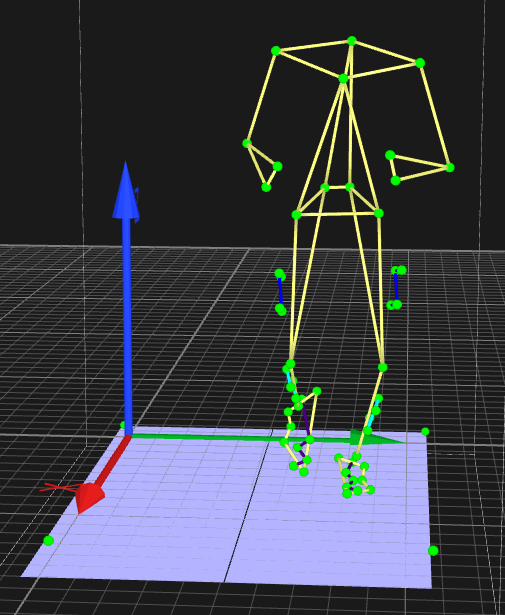 Markers only included within static trialsRFT – Right Femur Greater TrochanterLFT – Left Femur Greater TrochanterRFME – Right Femur Medial EpicondyleLFME – Left Femur Medial EpicondyleRTAM – Right Tibia Apex of Medial MalleolusLTAM – Left Tibia Apex of Medial MalleolusL1MTP – Left 1st MTPLB1MTP – Base of the left 1st MTPLST – Left Subtalar JointR1MTP – Right 1st MTPRB1MTP – Base of the Right 1st MTPRST – Right Subtalar Joint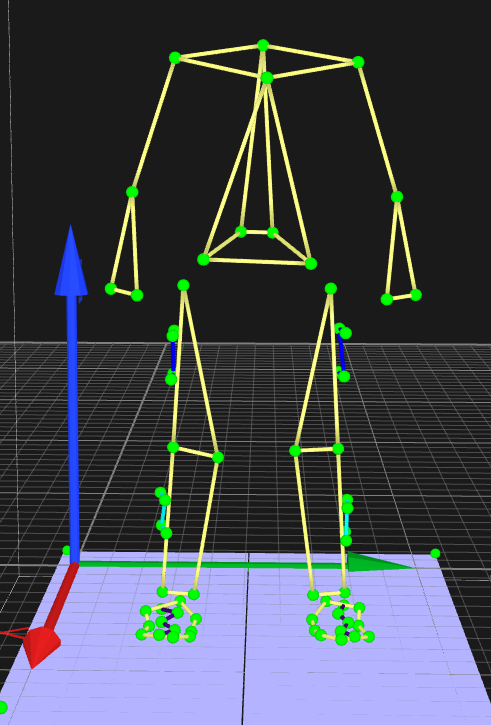 